INDICE1.	RIFERIMENTI NORMATIVI	22.	IDENTIFICAZIONE SOCIETA'	53.	NUMERI UTILI	54.	DOCUMENTI/CARTELLI INFORMATIVI NECESSARI	65.	FIGURE COINVOLTE	75.1	Atleti/Tecnici/Cronometristi/Staff	75.1	Pubblico/Accompagnatori	86.	PRATICHE DI IGIENE PERSONALE	87.	COME GESTIRE LA MANIFESTAZIONE	98.	DPI NECESSARI	108.1	Società	108.2	Staff	108.3	Atleta	108.4	Cronometristi	109.	Utilizzo delle mascherine	1110.	IGIENIZZAZIONE E SANIFICAZIONE DEGLI AMBIENTI	1210.1	Prodotti Utilizzati	1210.2	Piano di Pulizia	1210.3	Frequenza di pulizia	1310.4	Gel disinfettanti	1310.5	Cestoni per la raccolta di rifiuti	1311.	GESTIONE DEGLI SPAZI	1411.1	Ingressi Atleti/Tecnici/Cronometristi/Staff	1411.2	Ingresso Pubblico/Accompagnatori	1411.3	Zona pubblico/accompagnatori	1411.4	Zona accreditamento Accompagnatori/tecnici	Errore. Il segnalibro non è definito.11.5	Zona accreditamento Atleti	1511.6	Call room	1511.7	Infermeria	1511.8	Bagni	1511.9	Area riscaldamento	1611.10	Segreteria tecnica e cronometraggio	1611.11	Dotazioni di attrezzature personali Cronometristi/cronometristi	1611.12	Zona di gara	1611.13	Start line –procedura di partenza	1711.14	Finish line –area arrivo	1811.15	Premiazione	1811.16	Area ristoro	1812.	LAYOUT DELLA GESTIONE DEGLI SPAZI	1913.	MODALITA' ACCESSO TERZE PERSONE ALL'IMPIANTO	1914.	GESTIONE DI UNA EVENTUALE PERSONA SINTOMATICA	1914.1	Sanificazione in caso di presenza di un caso Covid	19rev.0 del 28/09/20 	EmissioneRIFERIMENTI NORMATIVI D.Lgs. 9 aprile 2008, n.81 – Testo unico sicurezza sui luoghi di lavoroDecreto legge 23 febbraio 2020, n. 6 - Misure urgenti in materia di contenimento e gestione dell'emergenza epidemiologica da COVID-19Circolare del Ministero della Salute 22 febbraio 2020 - 5445 Circolare del Ministero della salute. COVID-2019, nuove indicazioni e chiarimenti.Protocollo Condiviso dalle Parti Sociali di regolamentazione delle misure per il contrasto e il contenimento della diffusione del virus Covid-19 negli ambienti di lavoro - 14 marzo 2020Decreto-Legge 17 marzo 2020, n. 18  definito Decreto Cura Italia “Misure di potenziamento del Servizio sanitario nazionale e di sostegno economico per famiglie, lavoratori e imprese connesse all’emergenza epidemiologica da Covid-19“.DPCM 22 marzo 2020, n. 15130  "Misure urgenti in materia di Contenimento e gestione dell'emergenza epidemiologica da COVID-19"Protocollo FMSI per la ripresa delle discipline sportive professionistiche del 14/04/20Rapporto lo sport riparte in sicurezza versione 1 del 26/04/20Prot.3180 del 04/05/20 Linee-Guida ai sensi dell’art. 1, lettere f e g del Decreto del Presidente del Consiglio dei Ministri 26 aprile 2020. Modalità di svolgimento degli allenamenti per gli sport individualiDPCM 17/05/20Circolare 0017644-22/05/2020 Ministero della Salute PROPOSTE DELLA CONFERENZA DELLE REGIONI E DELLE PROVINCE AUTONOME PER LA RIPRESA DEGLI SPORT DI CONTATTO E SQUADRA  20/116/CR4/COV19-C6 conferenza delle regioni e Provincie autonomeLINEE-GUIDA PER L'ESERCIZIO FISICO E LO SPORT 16 maggio 2020. Ufficio per lo sport Presidenza del Consiglio dei Ministri. L'ITALIA TORNA A CORRERE - PROTOCOLLO ORGANIZZATIVO TEMPORANEO - CORSA IN MONTAGNA E TRAIL aggiornamento 08.07.2020LINEE di INDIRIZZO per la riapertura delle attività ECONOMICHE produttive e RICREATIVE del 06/08/20 - Conferenza delle Regioni e delle Province autonomeDPCM 07/08/20IL DOCUMENTO E STATO EMESSO RISPETTANDO TUTTE LE DISPOSIZIONI A LIVELLO NAZIONALE, REGIONALE E FEDERALE IN VIGORE.QUALORA VENISSERO EMANATE DAL GOVERNO NUOVE DISPOSIZIONI, QUESTE ANDRANNO RECEPITE E APPLICATE, COME PURE ANDRANNO APPLICATE EVENTUALI ULTERIORI DISPOSIZIONI EMANATE A LIVELLO LOCALE (REGIONI E COMUNI), SIANO ESSE PIÙ CONCILIANTI O RESTRITTIVE, PURCHÈ NON IMPUGNATE DAL GOVERNO CENTRALE, NEL QUAL CASO SI DOVRANNO ATTENDERE GLI ESITI DELL’EVENTUALE CONTENZIOSO.All'atto dell'emissione del documento, la distanza ammessa corrisponde a 1 metro Nel presente documento, questo valore verrà definito "DISTANZA DA DISPOSIZIONI"All'atto dell'emissione del documento, la distanza ammessa nelle zone di attesa, corrisponde a 1,5 metro. Nel presente documento questo valore verrà definito "DISTANZA D'ATTESA"All'atto dell'emissione del documento, la distanza ammessa nelle zone di attesa, corrisponde a 1,5 metri. Nel presente documento questo valore verrà definito "DISTANZA OPERATORI"All'atto dell'emissione del documento, bisogna attenersi alle linee Guida della Federazione Sportiva.  COME DA DEFINIZIONI FIDALladistanza tra atleti ad ccesso area Star deve essere di 1,5 metriNel presente documento questo valore verrà definito "DISTANZA CAMPO GIOCO" non definita da normative vigentiGLOSSARIOAtleta. Tesserato/a all’associazione sportiva affiliata a AICS (discipline Outdoor e Atletica Leggera) con il codice AT, seguito dall’identificativo di tessera.Operatore sportivo. Tesserato/a all’associazione sportiva affiliata a AICS (Discipline Outdoor e Atletica Leggera) presente nel sito di gioco, a supporto dell’attività.Allenatore. Tesserato/a all’associazione sportiva affiliata a AICS (discipline Outdoor e Atlerica Leggera) che ha il compito di coordinare gli allenamenti.Assistente. Tesserato/a all’associazione sportiva affiliata a AICS (discipline Oudoor e Atletica Leggera) in ausilio alle attività dell’allenatore. Si occupa di provvedere alla pulizia e/o sanificazione degli strumenti e attrezzi sportivi necessari allo svolgimento delle attività.Circuito di gara. Spazio che delimita il luogo in cui esercitare le attività, indoor o outdoor.Operatore di accoglienza. Tesserato/a all’associazione sportiva affiliata ad AICS, il quale si preoccupa: di segnalare adeguatamente i percorsi di ingresso e di uscita dal sito di gioco; di apporre le infografiche inerenti i buoni comportamenti da tenersi da parte dei presenti, all’interno del sito di gara; di posizionare, in punti ben visibili e accessibili a tutti i presenti, gel igienizzanti, guanti monouso, dispositivi DPI, utilizzabili e/o necessari, all’interno del sito di gioco; di guidare gli atleti lungo i percorsi di ingresso e di uscita predefiniti, in caso di necessità; di effettuare le operazioni di misurazione della temperatura, con gli appositi dispositivi, in base alle normative vigenti.Giudice di gara. Tesserato/a a AICS, delegato in caso di svolgimento di competizioni.DPI. La sigla indica i “Dispositivi di protezione individuale”, cioè ogni attrezzatura destinata ad essere indossata allo scopo di proteggersi contro uno o più rischi presenti nell'attività, quali guanti e mascherine chirurgiche.Pulizia. Detersione con soluzione di acqua e detergente. Sanificazione. Decontaminazione con apposite soluzioni disinfettanti.Referee zone. Spazio del circuito riservato ai giudici di gara.IDENTIFICAZIONE SOCIETA'La società Organizzatrice dovrà compilare la DICHIARAZIONE ADOZIONE PROTOCOLLO con opportuni allegati, indicando di aver adottato tutte le misure Necessarie, come da indicazioni del documento.Il modulo sottoscritto dal Responsabile, con i relativi allegati, deve essere consegnato:Al comune di AppartenenzaAl Gestore della struttura dove vengono svolte le attivitàAll'Ente/Federazione promotore dell'organizzazioneLa Società dovrà individuare la figura del COVID MANAGER Tale figura, pur non avendo la necessità di essere sempre presente, ha il compito di verificare l'applicazione del protocollo e di interagire con dirigenti, Staff, Società partecipanti e atleti per gestire qualsiasi problematica relativa al Covid 19; è altresì il referente in occasione di controlli sanitari.L’obiettivo è di garantire l’attendibilità delle informazioni diffuse ed evitare la circolazione di fake news. I contenuti riguardano la necessità di contenimento della diffusione del contagio da SARS-Cov-2 e specificatamente la pandemia Covid-19 e le modalità di trasmissione. L’obiettivo è di rendere consapevoli eresponsabili tutti gli operatori sportivi della necessità di attuare delle misure di prevenzione e protezione per il contagio da SARS-Cov-2 sulla base del principio “ognuno protegge tutti” (operatori sportivi, familiari e popolazione).La Società dovrà individuare la figura del Responsabile STAFF Tale figura, deve coordinare lo staff, favorendo in modo corretto lo svolgimento delle mansioni assegnate ad ognuno.Verifica la presenza di tutto il materiale necessario per svolgere le proprie MansioniVerifica la presenza di figure JollyRisolve le criticità che possono emergereCoordinale attività di formazione iniziale sulle procedure da adottare.Ruolo del Responsabile Staff può essere assegnato a piu persone in base ai turni di lavoro.Il Responsabile Staff dovrà confrontarsi per qualsiasi criticità con il COVID ManNUMERI UTILI Numero di pubblica utilità - Covid-19 		      1500Numero Ospedale					         118Numero UNICO Emergenza				         112DOCUMENTI/CARTELLI INFORMATIVI NECESSARIIn considerazione della specificità di ogni singolo impianto/evento, dovrà essere predisposto e pubblicato un Documento Informativo corredato di una planimetria, necessario per portare a conoscenza di quanti accederanno all’impianto, quali saranno le norme di precauzione e tutela della salute, oltre che di sicurezza alle quali attenersi per l’accesso e la permanenza nell’impianto. Ove possibile è consigliata la produzione di un breve video/tutorial contenente tutte le informazioni di carattere generale e comuni per tutti gli eventi, da pubblicare sui siti delle singole manifestazioni, contestualmente al relativo Documento Informativo.Il presente protocollo, con valenza di documenti informativo, da consegnare all'amministrazione Comunale, alla Federazione, ai Dirigenti delle società presenti e a tutte le figure coinvolte nell'organizzazioneAutodichiarazione DICHIARAZIONE ADOZIONE PROTOCOLLO emessa dal responsabile della Manifestazione con indicati: Le figure responsabili della Manifestazione,  la definizione degli spazi, i programmi di gara, il numero di atleti che possono accedere al campo di gioco, il numero di pubblico/accompagnatori che può accedere all'area dedicata, il numero massimo di figure quali Staff/Cronometristi presentiElenco atleti presenti da conservare per 14 giorniLayout spaziLayout posizionamento gel e cesti raccolta rifiutiPiano Pulizie Elenco e Mansioni staffCartello regole specifiche per mansione da consegnare allo staffDocumento di formazione staff con prova di SIMULAZIONEProgramma di gara dettagliatoCartelli accesso struttura atleti/Cronometristi/staff con indicazione dei percorsiCartelli accesso struttura pubblico/accompagnatori con indicazione delle regole di accessoCartelli identificativi delle varie areecartelli che identificano l'obbligo di utilizzo della mascherinaCartelli regole base covid da mettere all'ingresso e nelle varie areeCartello regole generali relative agli atletiCartello regole generali relative al pubblico/accompagnatoriCartello regole generali relative ai CronometristiCartello regole bagni e come lavarsi le mani Strisce che consentano il rispetto della "distanza d'attesa" nelle zone ove richiestoAutodichiarazione del Dirigente della società iscritta con attestazione di idoneità degli atletiAutodichiarazione dei CronometristiAutodichiarazione dello StaffCartello gestione sopparsi garaFIGURE COINVOLTEIl numero delle figure coinvolte viene dichiarato nella DICHIARAZIONE ADOZIONE PROTOCOLLOAtleti/TecniciLe figure sopra citate prima di accedere alla manifestazione devono dichiarare:di non aver avuto diagnosi accertata di infezione da Covid-19. In caso positivo, di essere in possesso di certificato di idoneità alla ripresa all'attivitàdi non essere stato in quarantena negli ultimi 14 giornidi non aver avuto sintomi riferibili all’infezione da Covid-19 tra i quali, temperatura corporea > 37,5 °C, tosse, astenia, dispnea, mialgie, diarrea, anosmia, ageusia negli ultimi 14 giorni di non aver avuto contatti a rischio con persone che sono state affette da coronavirus (familiari, luogo di lavoro , eccetera ) negli ultimi 14 giorniTutti gli Atleti devono essere in possesso della specifica certificazione di idoneità agonistica (DM 18/02/82) o non agonistica (D.M. 24/04/13) o di particolare ed elevato impegno cardiovascolare (D.M. 24/04/13), in corso di validità.Ogni atleta viene invitato dal giudice di gara sul luogo della partenza distanziato almeno di 2 metri dai concorrenti. L’atleta arriva vestito e pronto per le attività. All’interno del luogo deputato per la partenza, è disposto in modo scaglionato e controllato, al fine di evitare possibili assembramenti. Durante la sessione, l’atleta deve informare immediatamente e senza indugi i giudici di gara in merito a qualsiasi forma di malessere fisico riconducibile al COVID-19Durante la sessione, è proibito condividere bottigliette di acqua; è obbligatorio che l’atleta porti da casa l’acqua, ricorrendo a contenitori riutilizzabili, o monouso.IL GIUDICE DI GARA È prevista la presenza di giudici di gara, hanno il compito di vigilanza sul rispetto dei regolamenti inerenti alle attività previste. Il giudice di gara sarà preferibilmente posizionato in una referee zone, di m. 2x2, distanziata di almeno 2 metri da qualsiasi altra zona del campo di gioco. Il giudice di gara non ha l’obbligo di indossare la mascherina nei cosiddetti. Le eventuali procedure di riconoscimento avverranno possibilmente sul campo di gara e comunque in zone tali da consentire il rispetto del distanziamento fisico e da evitare qualunque forma di assembramento.Prima di accedere alla manifestazione, i giudici di gara devono dichiarare:di non aver avuto diagnosi accertata di infezione da Covid-19. In caso positivo, di essere in possesso di certificato di idoneità alla ripresa all'attivitàdi non essere stato in quarantena negli ultimi 14 giornidi non aver avuto sintomi riferibili all’infezione da Covid-19 tra i quali, temperatura corporea > 37,5 °C, tosse, astenia, dispnea, mialgie, diarrea, anosmia, ageusia negli ultimi 14 giorni di non aver avuto contatti a rischio con persone che sono state affette da coronavirus (familiari, luogo di lavoro , eccetera ) negli ultimi 14 giorniPubblico/AccompagnatoriIl pubblico/accompagnatori sarà informato tramite cartello all'ingresso che può accedere alla manifestazione solo se:non è stato in quarantena negli ultimi 14 giorninon ha avuto sintomi riferibili all’infezione da Covid-19 tra i quali, temperatura corporea > 37,5 °C, tosse, astenia, dispnea, mialgie, diarrea, anosmia, ageusia negli ultimi 14 giorni non ha avuto contatti a rischio con persone che sono state affette da coronavirus (familiari, luogo di lavoro , eccetera ) negli ultimi 14 giorniPRATICHE DI IGIENE PERSONALEMantieni la distanza di sicurezza interpersonale di almeno 2m durante l’attività fisicaEvita l’uso promiscuo di bottiglie e bicchieri. Bevi sempre da bicchieri monouso o bottiglie personalizzate.Riponi fazzoletti o salviettine (monouso) utilizzate durante la corsa in appositi taschini e gettali successivamente in appositi cestiniPrima e dopo l’attività fisica circola sempre con mascherine o idonea protezione di naso/boccaUna volta rientrato a casa, lava separatamente gli indumenti indossati durante la corsa dagli altri indumenti.Appena possibile, dopo l’attività fisica, lava accuratamente le mani con acqua o ricorri a prodotti di disinfezione. Non toccarti occhi, naso e bocca con le mani.COME GESTIRE LA MANIFESTAZIONEPUBBLICIZZAZIONEAllo scopo di divulgare e pubblicizzare gli eventi organizzati sotto l'egida AICS, saranno favoriti i mezzi informatici messi a disposizione dalla tecnologia telematica: siti web, social, pubblicità on-line, a sfavore della distribuzione del volantinaggio personale cartaceo. Nelle manifestazioni saranno affisse delle bacheche, dove le organizzazioni potranno affiggere il volantino delle proprie manifestazioni, proprio per sfavorire l'assembramento degli atleti attorno ai  banchetti che generalmente vengono messi per la distribuzione volantini e contatto personale proprio per chi riceve il volantino stesso.ISCRIZIONE Per partecipare alle manifestazioni, l'iscrizione dovrà essere fatta necessariamente on-line, allegando un certificato medico valido in corso e tessera assicurativa. Ogni organizzazione di gara può stabilire il termine ultimo di iscrizione alla gara, che comunque non può essere fatta oltre 24 ore prima della gara. Anche il pagamento dei contributi di partecipazione deve avvenire on-line secondo il regolamento di gara.PROGRAMMA DI GARAVerrà definito il programma di gara in riferimento ai tempi necessari per la sanificazione post gara dell'atleta.Verranno definiti gli orari di ingresso atleti Verrà concesso a tutte le figure coinvolte il tempo necessario per  svolgere tutte le attività nel migliore dei modi.Viene definito il numero idoneo di figure necessarie per le varie attività senza inutili sovrapposizioni, ma con le figure jolly necessarie in caso di imprevistiVerranno fatte delle simulazioni pregara per verificare la corretta applicazione delle disposizioniSi Provvederà al continuo confronto tra le figure coinvolte per definire le azioni correttive qualora emergano delle difficoltà RIUNIONE TECNICA DEI GIUDICI DI GARA E CRONOMETRISTI: I giudici di gara devono preventivamente analizzare il percorso, predisponendo tutte le fasi della manifestazione. Individuare i punti critici per prevenire l'assembramento di atleti, accompagnatori e personale tecnico. Analizzando il percorso dovranno mettersi d'accordo con i cronometristi sugli scaglioni di gara, rilevamento dei tempi, in relazione ai partecipanti. Dovranno predisporre uno spazio di consegna pettorali prevedendo un distanziamento per gli atleti che verranno a ritirare il pettorale e predisporre linee di demarcazione a terra. Dovranno predisporre un idoneo spazio di partenza, che consenta un distanziamento tra atleti che permetta uno spazio vitale di almeno un metro.DPI NECESSARISocietàTermometro a distanza per gli ingressiGuanti monouso.Disinfettante negli ingressi.Disinfettante nei bagni.Disinfettante alla call roomZone igienizzazione attrezzi nelle aree ove necessarioIgienizzante e rotolo di carta a disposizione del pubblico/accompagnatori cesti dotati di buste di plastica, specificamente destinati alla raccolta dei DPI, come pure di fazzoletti, tovaglioli di carta ecc. contenenti materiale organico, per lo smaltimento dei quali si dovranno rigidamente seguire le linee al riguardo stabilite per la raccolta indifferenziata di tali materiali.StaffGuanti monousoMascherinaViene definito elenco delle figure presenti dello Staff, con indicazione del ruolo e del dettaglio delle mansioni da svolgereSaranno presenti delle figure jolly a supporto dello Staff ove necessario.Tutto lo staff verrà formato in riferimento alle procedure da svolgere, in modo che vengano effettuate nel modo piu corretto possibile.Prima della manifestazione, verrà fatta una PROVA DI SIMULAZIONE opportunamente registrata.AtletaOgni atleta ha l'obbligo di portarsi dietro i proprio camelbag, con una risorsa d'acqua sufficiente per intraprendere la distanza della gara in essere, borraccia o riserva idrica e barrette energetiche per l'alimentazione. Mascherina: se l'atleta deve entrare in spazi condivisi posti al chiuso pre o post manifestazione.CronometristiMascherinaDotazioni di attrezzature personali Cronometristi opportunamente disinfettateUtilizzo delle mascherineSi riporta di seguito un piccolo Vademecum dell’OMS per un corretto utilizzo delle mascherine. Vademecum dell’Oms:1 Prima di indossare una mascherina, pulire le mani con un disinfettante a base di alcol o con acqua e sapone.2 Nel coprire la bocca e il naso, assicurarsi che non vi siano spazi tra il viso e la mascherina, facendo in modo che quest’ultima copra fin sotto il mento.3 Evitare di toccare la mascherina mentre la si utilizza e, se necessario farlo, pulire prima le mani con un detergente a base di alcool o acqua e sapone.4 Sostituire la mascherina con una nuova non appena è umida e non riutilizzare quelle monouso.5 Per togliere la mascherina, rimuoverla dagli elastici senza toccare la parte anteriore del dispositivo.6 Dopo averla tolta, buttarla immediatamente in un contenitore chiuso e pulire in modo adeguato le mani.Le mascherine, non più utilizzabili, vanno gettate in apposito cestino/raccoglitore per rifiuti chiuso. Qualora venga segnalato un caso di contaminazione, il sacco va smaltito come rifiuto contaminato.Le mascherine chirurgiche espletano la propria funzione protettiva solo se correttamente indossate e cambiate frequentemente, tipicamente ogni 4 ore oppure sostituite quando vengono rimosse per mangiare o bere.IGIENIZZAZIONE E SANIFICAZIONE DEGLI AMBIENTIPrima della manifestazione è cura dell'organizzazione la sanificazione dell’impianto, in tutte le sue parti, degli attrezzi e delle attrezzature sportive, oltre che delle tecnologie a vario titolo utilizzate.Attenta sanificazione verrà svolta anche nelle zone di accesso al pubblico/accompagnatoriProdotti UtilizzatiI luoghi vanno sottoposti a completa pulizia con prodotti per  la decontaminazione, ove si raccomanda l'uso di ipoclorito di sodio 0,1% dopo la pulizia. Per le superfici che possono essere danneggiate dall'ipoclorito di sodio, utilizzare etanolo al 70% dopo pulizia con un detergente neutro. (Circolare nr. 5445 del 22/02/20 . Ministero della salute)Organismi nazionali ed internazionali e i dati derivanti dai PMC attualmente autorizzati suggeriscono, come indicazioni generali per la disinfezione delle superfici, a seconda della matrice interessata, i principi attivi riportati in Tabella (Circolare nr. 17664 del 22/05/20 . Ministero della salute)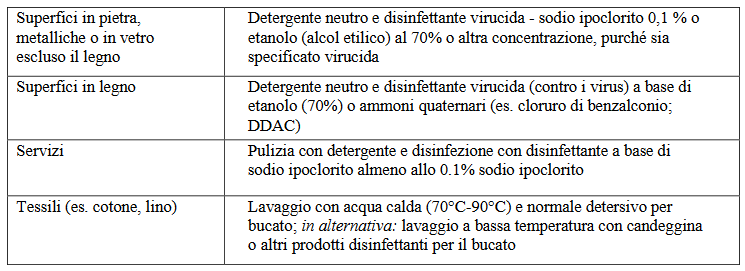 Presenti le schede di sicurezza dei prodotti che si utilizzano per l’igienizzazione, al fine di verificare la concentrazione dei principi sopra indicati.Piano di PuliziaTutte le zone da pulire e la frequenza vengono riepilogate nel PIANO DI PULIZIA dove saranno indicati:i tempi,i metodi i prodotti necessatii responsabili.Il piano include:le aree di accesso atleti/Cronometristi/staff;le aree di accesso pubblico/accompagnatori;bagni;gli attrezzi sportivi; i cestoni di raccolta rifiuti;Frequenza di puliziaLa frequenza di pulizia è indicata nel Piano di pulizia.La periodicità verrà stabilita dall’organizzazione sportiva tenendo in considerazione:- livello di affollamento e destinazione d’uso dei locali;- tipologia di attività svolta;- accesso ed eventuale stazionamento di personale esterno o di accompagnatori;- vicinanza dell’operatore all’attrezzatura;- impiego di dispositivi che riducono il contatto;-frequenza di utilizzo del gel;- attività che aumentano la probabilità di emissione di aerosol/goccioline di sudore.Gel disinfettantiSi raccomanda di posizionare appositi distributori di gel alcolici con una concentrazione di alcol al 60-85%. . (Circolare nr. 5445 del 22/02/20 . Ministero della salute)Viene indicato nella cartina dell'impianto la zona di posizionamento dei gel disinfettanti, in modo da verificare a ogni fase di gara la corretta collocazioneCestoni per la raccolta di rifiutiPresso tutte le aree dell’impianto (pubbliche e sportive) sono presenti cesti dotati di buste di plastica, specificamente destinati alla raccolta dei DPI, come pure di fazzoletti, tovaglioli di carta ecc. contenenti materiale organico, per lo smaltimento dei quali si dovranno rigidamente seguire le linee al riguardo stabilite per la raccolta indifferenziata di tali materiali.Oltre ai contenitori per i rifiuti sopra indicati, dovranno essere presenti contenitori per la raccolta differenziata presidiati da operatore, onde evitare errori da parte degli utenti.Viene indicato nella cartina dell'impianto la zona di posizionamento dei cestoni per la raccolta rifiuti, in modo da verificare a ogni fase di gara la corretta collocazioneSPAZI AL CHIUSO UTILIZZATIOccorre garantire la "DISTANZA DA DISPOSIZIONI" per ciascuna persona presente (salvo diverse indicazioni locali), provvedendo alle opere di pulizia/sanificazione, come previsto dai protocolli vigenti, ai vari livelli e, comunque, in conformità alle normative di volta in volta vigenti. Negli Ambienti chiusi è fatto obbligo usare la mascherina. Gli atleti possono levarsela solo all'aperto. Gli ambienti al chiuso eventualmente utilizzati devono essere sanificati come da disposizioni sopra citate GESTIONE DEGLI SPAZISPAZIO DI GARA. Essendo tutte attività che si svolgono all'aperto, per la prevenzione al COVID 19, non vengono messe a disposizione docce e/o locali che possono mettere a repentaglio la salute dei partecipanti attraverso il contagio come: Palestre o luoghi igienici. Eventuali bagni chimici, se vengono messi a disposizione dagli organizzatori devono essere segnalati, preventivamente sanificati e costantemente puliti.Ingresso Zona MistaDefinire la zona di ingresso, che permetta di sostare a "DISTANZA D'ATTESA".A tutti viene fatta compilare autodichiarazione e viene consegnato cartellino/braccialetto identificativoLe "AUTODICHIARAZIONI" dovranno essere conservate per 14 giorni;Ognuno deve entrare con propria mascherina e sostare in prossimità della zona di misurazione della temperatura. Qualora venga rilevata una temperatura superiore ai 37,5°, va isolata la persona in una zona dedicata e va attivata la procedura come da protocollo punto 15All'ingresso deve essere presente disinfettantetransennare gli accessi in modo di incanalare correttamente le persone evitando assembramentoI cancelli vanno aperti 1 ora prima della gara Lo staff deve essere presente 2 ore primatutti coloro che accedono all'area devono essere identificati con braccialetto o apposito cartellino identificativoIngressi Atleti/Tecnici/Cronometristi/StaffDefinita la zona di ingresso degli atleti che permette di sostare a "DISTANZA D'ATTESA".All'ingresso deve essere presente disinfettantetransennare gli accessi in modo di incanalare correttamente le persone evitando assembramentoI cancelli vanno aperti 2 ore prima della garaZona MistaIn riferimento alle dimensioni dell'area, si definisce il numero di persone che hanno diritto di accesso all'areaIn vari posti dell'area sono posti cartelli informativi che indicano il rispetto delle distanze. Ove possibile segnare le posizioni dove devono posizionarsi gli accompagnatoriOgni persona deve indossare la mascherina se non mantiene la "DISTANZA DA DISPOSIZIONI"Gli atleti che non stanno effettuando le gare vengono considerati pubblico e devono attenersi alle regole del pubblico.Zona accreditamento AtletiPossono accedere nell'area solo i tecnici con possesso di Cartellino identificativoIn questa zona avviene la Consegna/ritiro pettorali e la Consegna/ritiro del cosiddetto pacco/garaDefinire la zona in modo di sostare a "DISTANZA D'ATTESA".incanalare correttamente le persone evitando assembramentoAll'ingresso deve essere presente disinfettanteDefinire la zona di uscita. Qualora si disponga di un unico accesso, provvedere a definire gli orari in modo che non ci sia contatto tra chi esce e chi entraConsegna Buste: sarà consegnata una busta, contenente tutti i pettorali ad un solo dirigente delegato per società.Call roomAccesso ammesso solo a Cronometristi e atleti prima dell'accesso alla partenza della gara, deve esse mantenuta la "DISTANZA da DISPOSIZIONI"Prima di accedere nella call room, deve essere consegnata borsa o zainetto all'accompagnatore / tecnicoDeve essere mantenuto il distanziamento Infermeria/AmbulanzaIl personale impiegato è idoneo per svolgere la propria mansione.Sarà cura del Medico provvedere, dopo ogni intervento, alla corretta sanificazione del locale e delle attrezzature utilizzatePresente disinfettantePresente Carta monousoindividuazione di un luogo dedicato e isolato (Area di Emergenza Sanitaria) ove ricoverare temporaneamente coloro che dovessero manifestare insorgenza di sintomi riconducibili a Covid- 19 durante l’eventoBagni I bagni devono essere puliti a fine premiazioni. L'accesso va effettuato nel rispetto delle distanze e va definito il numero massimo in modo da evitare assembramenti.Mettere appositi cartelli che invitino a lavarsi accuratamente le mani.Dotare il bagno di carta monouso e contenitore chiuso di raccolta.Dotare il bagno di disinfettante all'uscitaArea riscaldamentoSono consentite le attività di riscaldamento in modalità tradizionale avendo cura di evitare gli assembramenti. Accesso ammesso solo a atleti e tecniciGli atleti possono riscaldarsi senza mascherinaI tecnici devono indossare la MascherinaSegreteria tecnica e cronometraggioogni singola postazione di lavoro dovrà garantire non meno di 1.50 m di distanza tra gli operatori. si raccomanda che gli operatori del self crono svolgano per l’intera durata della manifestazione, le stesse funzioni e operino sempre con gli stessi apparati. Cronometristi e Addetti dovranno operare con la mascherina chirurgica e guanti in lattice o equivalenti. Sui tavoli delle Giurie dovrà essere disponibile il gel sanificante.Dotazioni di attrezzature personali Cronometristi/cronometristiPossono essere portate in campo previa sanificazioneNel punto di ritrovo dei Cronometristi ci sarà una postazione dedicata per la sanificazioneZona di garaAccesso ammesso solo alle persone autorizzateOgni atleta puo accedere alla zona gara previa chiamata e verifica dell'identitaGli atleti entrano in zona di gara senza Mascherina, previa consegna ad accompagnatore o tecnico del proprio zainetto/borsaDurante le attività va rigorosamente fatto rispettare agli atleti, l'obbligo della "DISTANZA DADISPOSIZIONI"Durante l'attesa, va fatta rispettare la DISTANZA DI ATTESA tra atletiAll'accesso deve essere presente gel sanificanteLa zona dedicata ai tecnici nei pressi di ogni concorso, deve garantire una zona cuscinetto di almeno 1 metro con la pista e il distanziamento di sicurezza tra i tecnici stessi.Apporre dei cartelli alla partenza indicando il distanziamento anche durante la competizione in base al seguente schema: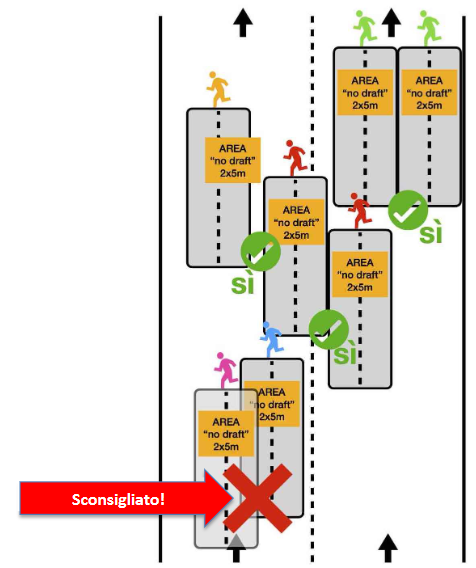 Start line –procedura di partenzaAi lati della zona di partenza, si prevede un’area delimitata di 1 metro di larghezza per non portare i non partecipanti a contatto con gli atleti.I giudici di gara chiameranno gli Atleti sulla zona di partenza in ordine crescente di pettorale, in numero non superiore ai 50 alla volta. I blocchi saranno formati dai partecipanti secondo i numeri del pettorale (1° blocco 1-50, 2° blocco 51-100 ecc...) con un tempo non inferiore ai 10 minuti l'uno dall'altro. Il personale di supporto è obbligato ad essere riconoscibile con su scritto “Staff” o alla Protezione Civile, al quale i partecipanti si possono rivolgere per eventuali necessità. In caso di più richiami dell'atleta che non rispetta le regole contro il contingentamento, prevista l'esclusione dalla gara.Finish line –area arrivoL’organizzatore può prevedere modalità che inducano:Deflusso rapido attraverso area ampia per garantire distanziamento ( predisposizione area di defaticamento>deflusso continuando a correre o camminando...)Ai lati della zona di arrivo, prevista un’area delimitata di 1 metro di larghezza per non portare i non atleti a contatto con gli atletiIn caso di abbandono durante la gara e una volta tagliato l'arrivo rispettare sempre le distanze di sicurezza. Se viene predisposto uno spazio per la riconsegna di microchip e pettorale, allontanarsi quanto prima dall'area predisposta. In caso di contingentamento usare la mascherina. Vietato avvicinarsi in massa sulla zona del traguardo o in zona cronometraggio. Le classifiche saranno disponibili on line, pubblicati nei siti di Aics e/o dei comitati organizzatori.PremiazioneDurante la premiazione gli atleti entrano nell'area CON MascherinaIl podio va posizionato mantenendo la distanza tra atleti di 1 metro e mezzoAlla premiazione della propria categoria, gli atleti possono abbassare la mascherina, mantendo la DISTANZA DA DISPOSIZIONIL'addetto alla consegna delle medaglie deve prima provvedere alla igienizzazione delle mani, la medaglia viene consegnata nelle mani dell'atleta che provvedere ad indossarla.Area ristoro Gli addetti devono indossare mascherina e attenersi alle disposizioni relative la somministrazione di cibo e bevandeNON è ammesso buffet di prodotti NON confezionatiPer quanto riguarda alimenti, barrette energetiche ecc... dovranno essere sigillati in confezioni monodose e chiuse, distribuite al passaggio degli atleti. Altrettanto dovrà essere fatto con l'acqua, per il riempimento dei camelbag e/o riserve idriche, in modo da non toccare in massa gli involucri e non avvenga la contaminazione.Per accedere all'area deve essere mantenuta la DISTANZA DA DISPOSIZIONI e indossata la mascherinatutti i prodotti forniti devono essere da asporto e non possono essere consumati in prossimità dell'areaLAYOUT DELLA GESTIONE DEGLI SPAZILa settimana precedente la manifestazione, Viene fornita a tutte le figure coinvolte una cartina dettagliata con tutte le aree citate al punto 15 correttamente identificateMODALITA' ACCESSO TERZE PERSONE ALL'IMPIANTO Non è consentito l'accesso a terze persone nell'area nel corso della manifestazioneGESTIONE DI UNA EVENTUALE PERSONA SINTOMATICA Nel caso in cui un presente sviluppi sintomi febbrili e/o sintomi di infezione respiratoria (tosse, difficoltà a respirare, …), dovrà essere portato in infermeria ed il personale competente provvederà ad attivare le dovute procedure. E' importante la realizzazione di un luogo dedicato e isolato (Area di Emergenza Sanitaria) ove ricoverare temporaneamente coloro che dovessero manifestare insorgenza di sintomi riconducibili a Covid- 19 durante l’evento.La società collaborerà con le autorità sanitarie per la definizione degli eventuali “contatti stretti” di una persona presente in palestra che sia stata riscontrata positiva al tampone COVID-19, al fine di permettere l’applicazione delle necessarie e opportune misure di quarantena.Ciò al fine di permettere alle autorità di applicare le necessarie e opportune misure di quarantena. Nel periodo dell’indagine, la società si atterrà alle indicazioni dell’autorità sanitariaSanificazione in caso di presenza di un caso CovidQualsiasi operazione di pulizia nel corso della manifestazione, a prescindere da caso COVID viene svolta  con disinfettanti a base di ipoclorito di sodio 0,1% o con etanolo al 70-75% per le superfici che possono essere danneggiate dall’ipoclorito di sodio, come indicato nel PIANO DI PULIZIA, viene effettuata;Pertanto, qualora in Medico lo ritenga necessario, a causa di presenza di un caso Covid, verrà attivata una sanificazione di emergenza nelle aree di accesso della persona con sintomi.Tutte le operazioni di pulizia devono essere condotte da personale che indossa DPI secondo disposizioni e procedure specifiche dell’attività stessa. I rifiuti prodotti dalle attività di pulizia/sanificazione/decontaminazione dell’ambiente, come gli stracci e i DPI monouso impiegati, devono essere trattati ed eliminati come materiale potenzialmente infetto. I rifiuti devono essere trattati ed eliminati come materiale infetto categoria B (UN 3291), corrispondenti al codice CER 18.01.03* HP 9 e categoria ADR UN 3291.